竖测量领域之标杆 2014 DMP 雷尼绍再掀旋风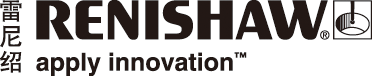 世界领先的测量与过程控制设备供应商雷尼绍公司将参于2014年11月19日至22日在广东现代国际展览中心隆重举行的第16届东莞国际模具及金属加工展(DMP 2014) 。届时, 雷尼绍将携旗下一系列重磅产品包括Equator™比对仪、基于激光熔融技术的AM250快速成型系统、精密位置反馈系统、坐标测量五轴测座、激光干涉仪系统及球杆仪等再掀技术创新之风。雷尼绍一直处于计量行业的最前沿，并保持着不断创新的技术能力，使其应用领域不断拓展。借助2014 DMP，雷尼绍将为广大客户提供一个更广阔的交流平台，使您亲身体验公司的最新前沿技术及领略未来的行业发展动态。雷尼绍欢迎您莅临我们的展位  3C101SPRINT机内接触式扫描系统SPRINT系统无与伦比的高速、高精度扫描功能将令数控机床如虎添翼。SPRINT可记录工件表面一组连续点的精确3D位置，并在数控系统中实时分析这些数据 — 这将为自动化序中控制带来前所未有的变革。为充分发挥SPRINT系统所融合的先进技术与性能，雷尼绍发布了一系列针对特定行业的应用程序，助力机加工行业轻松升级至新一代机内测头测量技术 —“扫描测量”。PH20五轴触发式测座PH20测座大大改进了各种坐标测量机 (CMM) 的测量性能, 可根据工件坐标系自动找正,并具有快速校正程序。PH20测座采用了为REVO®测量系统（荣获五项国际大奖）而开发的技术。它运用独特的“测座碰触”方法进行快速触发测量和快速五轴无级定位, 确保实现最佳工件测量。XR20-W无线型回转轴校准装置XR20-W采用无线电动控制, 数据采集与轴运动同步, 即在数据采集期间无需操作员干预。该装置与雷尼绍激光系统配合使用, 通过远控的方式为被测机床提供高度统一的非接触基准测量。使用XR20-W回转轴校准装置及早对回转轴进行误差检测, 能够使机床发挥最佳性能。XL-80激光干涉仪XL-80激光干涉仪不仅可应用于测量直线定位、俯仰及扭摆角度、直线度及垂直度等静态几何精度, 还能广泛应用于机器振动、频谱分析、运动速度、角速度测量分析等场合。它广泛应用在数控机床及三测机精度检测、计量器具（包括部分光学仪器）的溯源检定及其他大范围、高精度、高速动态测量等工业领域。AM250激光熔融快速成型机雷尼绍的激光熔融工艺是一种新兴的快速成型制造技术(又称”增材制造”或”3D打印”), 适合于复杂构造零部件的设计和生产。该技术直接根据三维CAD分层的各界面数据生产全高密度金属零件, 熔化制成金属层厚度从20微米到100微米的2D截面, 从而构成三维模型, 适合用于航空航天和医疗领域。雷尼绍将在展会上展示由 AM250生产的具有复杂几何形状的样品, 启发你的设计灵感。雷尼绍成功运用快速成型制造技术(又称”增材制造”或”3D打印”)为BLOODHOUND超音速汽车生产主要的原型部件, 该车将在2015年夏季尝试突破时速1000英里的速度极限。Equator™多功能比对仪新款雷尼绍Equator™比对仪是定制比对测量的多功能替代方案。该系统是一款软件控制比对仪, 其性能在多个行业及应用中得以验证和改进, 是传统专用比对测量的全新替代方案。比对仪具有高度重复性和基于并联机械定位结构的独特测量机构, 被誉为“一种全新的测量方法,  其并联运动结构可实现快速测量”。ATOM™增量式光栅系统ATOM是雷尼绍推出的一款全新增量式光栅系统，包括直线光栅和圆光栅两种。ATOM最小尺寸可达6.7 mm x 12.7 mm x 20.5 mm，是世界上第一款采用光学滤波系统及自动增益控制 (AGC) 和自动偏置控制 (AOC) 的微型光栅。这款非接触式光栅系统采用独特的创新设计，将微型化与优异的抗污能力、信号的稳定性和可靠性完美结合。新光栅在设计上避免了一直以来制约微型光栅的诸多因素。-完-